FEDERAL PROGRAMS           General Cost Cutting Provisions	3-5           Title I, Part A-Improving Basic Programs Operated by LEAs 	5-11           Title I, Part A-Schoolwide Programs	12           Title I, Part A-Targeted Assistance Programs	12-14           Title I, Part A-Preschool	15-17           Title I – Parent and Family Engagement	17-19           Title I, Part A-Qualification for Teachers and Para-Professionals	20           Title I, Part A-Educational Stability for Children in Foster Care	20           Title I, Part C-Migrant Education Program	21-23           Title I, Part D, Subpart 2-Education of Neglected/Delinquent Children	23-26           Participation of Children Enrolled in Private Schools	26-28           Title II, Part A-Supporting Effective Instruction	29           Title III, Part C-Language Instruction for English Learners and Immigrant Students	30-33           Title IV, Part B-21st Century Community Learning	33-44           Title V, Rural and Low-Income School Program	44           Title IV, Part A-Indian Education	44-45           Title IX, Part A-Homeless Education	45-47.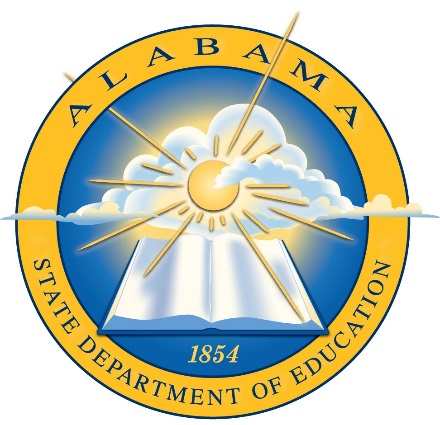 Alabama State Department of EducationAlabama State Department of EducationAlabama State Department of EducationFEDERAL PROGRAMSFEDERAL PROGRAMSFEDERAL PROGRAMSFEDERAL PROGRAMSFEDERAL PROGRAMSFEDERAL PROGRAMS       A.  General Cross Cutting Provisions       A.  General Cross Cutting Provisions       A.  General Cross Cutting Provisions       A.  General Cross Cutting Provisions       A.  General Cross Cutting Provisions       A.  General Cross Cutting ProvisionsON-SITEYESNON/AIndicatorsNotesDoes the LEA have all required program evaluations:a)  Core ESL Program?     Castanada v. PickardDiscussion regarding all program evaluations processes and results with Central Office staff and/or Programs Coordinators for each program in systemProgram evaluations loaded in e-GAP as part of the application processb)  Migrant?  Section 1301Discussion regarding all program evaluations processes and results with Central Office staff and/or Programs Coordinators for each program in systemProgram evaluations loaded in e-GAP as part of the application processc)  Parent Involvement?Discussion regarding all program evaluations processes and results with Central Office staff and/or Programs Coordinators for each program in systemProgram evaluations loaded in e-GAP as part of the application process       d) 21st CCLC? Discussion regarding all program evaluations processes and results with Central Office staff and/or Programs Coordinators for each program in systemProgram evaluations loaded in e-GAP as part of the application process       e) Private Schools? Section 1117Discussion regarding all program evaluations processes and results with Central Office staff and/or Programs Coordinators for each program in systemProgram evaluations loaded in e-GAP as part of the application process       f)  Homeless Grant evaluationDiscussion regarding all program evaluations processes and results with Central Office staff and/or Programs Coordinators for each program in systemProgram evaluations loaded in e-GAP as part of the application processDoes the LEA ensure that all Federal funds received under this part are only to supplement the funds that would, in the absence of such Federal funds, be made available from non-Federal sources, and not to supplant such funds:Summary of all evidenceReview of year-to-date expenditure reports by fund source or cost centera)  Title I?b)  Title II?c)  Title III?d) Immigrant, if applicable?e)  Title V?f)  Private Schools?g)  Migrant?h) Neglected and Delinquent?i) Parent and Family Engagement? j) 21st CCLC?k) Continuous Improvement Plan?Does the LEA and/or school have and implement the following for all federal programs where applicable: Home Language Surveys?Employment Survey Documentation?Enrollment Procedures?e.g. for Homeless, EL, Migrant, and Immigrant students, Foster CareYESNON/AIndicatorsNotes       d) Time and Effort Documentation?       e) 100% Certification Documentation?       f) Federal guidelines related to equipment             purchases and inventory?CFR§200.312 (4) (d); minimum requirements: location, funding source, ID number, date of purchase, description      g) LEA with Head Start and/or other Early   
          Childhood Programs Documentation?Documentation of coordination activities (flyer, agenda, sign-in sheet, meeting notes, letter)Copy of agreement(s)Is there evidence that the LEA and/or school expenditures are in compliance with the application approved by the SDE:a)  Title I?eGAP, Electronic Media, Budgetsb)  Title II?c)  Title III?eGAP, Electronic Media, and ACIP budgets must correlate (match)d)  Immigrant, if applicable?e)  Title V?f)  Migrant?g)  Neglected and Delinquent?h)  Parent and Family Engagement?i)  21st CCLC?       j) Continuous Improvement Plan?Is there evidence that the LEA provides system level support for each of its schools that receive and/or benefits from federal funds, including those that are identified for School Improvement?Discussion of support and oversight provided by Central Office staff to schools with local school teams.Does the LEA or the school take into account the experience of model programs for educationally disadvantaged and the finding of relevant evidence-based research in selecting programs, services, and materials that are purchased with the following funds?        Section 8108(21)(A)(i)(I)(II)(ii)(I)(II)Discussion of support and oversight provided by Central Office staff to schools with local school teams.a)  Title I?b)  Title II?c)  Title III?d)  Immigrant, if applicable?  Section 3115 (c)(d)e) Title VYESNON/AIndicatorsNotesf)  Private Schools?g)  Migrant?h) Neglected and Delinquent?i) Parent and Family Engagement? j) 21st CCLC?k) Continuous Improvement Plan?Is there evidence schools ensure all students participate in the state’s student assessments as described in the state’s assessment and accountability plan?  Section 1112(2)(A)(B)(i)(ii)(iii)(iv)(I)(II)Discussion about student participation in state assessments with Central Office staff and school teams.Report cardsIs there evidence that the LEA systematically informs its eligible schools and parents about   “schoolwide authority” and that the LEA provided technical assistance and support to schoolwide programs?       Section 1112(c)1)(A) and (B)Does the LEA maintain fiscal effort in accordance with Section 1120A and Section 9521Discussion regarding maintenance of effort if areas of concern have been identified by LEA/SDE Accounting review.Does the LEA implements methodology for Supplement not Supplant?Supplement not Supplant FormBudget Analysis ReportLEA Foundation Allocation Report      B.  Title I, Part A – Improving Basic Programs Operated by LEAs      B.  Title I, Part A – Improving Basic Programs Operated by LEAs      B.  Title I, Part A – Improving Basic Programs Operated by LEAs      B.  Title I, Part A – Improving Basic Programs Operated by LEAs      B.  Title I, Part A – Improving Basic Programs Operated by LEAs      B.  Title I, Part A – Improving Basic Programs Operated by LEAsIs there evidence of consultation with teachers, principals, administrators, other appropriate school personnel, parents and private school official for determination of LEA “set asides”?Section 1112(d)(3) and Section 1120(b)(2)Discussion regarding set asides with Central Office staff, school teams, parents, and private schoolsDoes the LEA include the following components in its Consolidated Plan:        a)  describe how the local educational agency  
  will monitor students’ progress in meeting  
  the challenging State academic standards by 
  developing and implementing a well-
  rounded program of instruction to meet the 
  academic needs of all students?            Section 1112(b)(1)(B)Review LEA Consolidated PlanYESNON/AIndicatorsNotes    b)  describe how the local educational agency 
  will monitor students’ progress in meeting 
  the challenging State academic standards by 
  identifying students who may be at risk for 
  academic failure?            Section 1112(b)(1)(C)    c)  describe how the local educational agency  
  will monitor students’ progress in meeting 
  the challenging State academic standards by 
  providing additional educational assistance 
  to individual students the local educational 
  agency or school determines need help in    
  meeting the challenging State academic 
  standards?         Section 1112(b)(1)(D)    d)  describe how the local educational agency 
  will monitor students’ progress in meeting 
  the challenging State academic standards by 
  identifying and implementing instructional 
  and other strategies intended to strengthen 
  academic programs and improve school 
  conditions for student learning?         Section 1112(b)(2)    e)  describe how the local educational agency will 
  identify and address, as required under State 
  plans as described in Section 1111(g)(1)(B), any 
  disparities that result in low income students and 
  minority students being taught at higher rates 
  than other students by ineffective, inexperienced, 
  or out-of-field teachers?                     Section 1112(b)(3)    f)  describe how the local educational agency 
  will carry out its responsibilities under 
  paragraphs (1) and (2) of Section 1111(d), 
  School Support and Improvement Activities 
  for schools identified as 1) Comprehensive 
  Support and/or 2) Targeted Support?         Section 1112(b)(4)YESNON/AIndicatorsNotes   g)   describe the poverty criteria that will be 
  used to select school attendance areas under 
  Section 1113. Section 1113 states an LEA 
  may only use Title I funds in an eligible 
  school attendance area (ESEA Section 
  1113(a)(1)), which is a school attendance 
  area in which the percentage of children 
  from low-income families is:At least as high as the percentage of children from low-income families served by the LEA as a whole;   At least as high as the percentage of children from low-income families in the grade span in which the school is located; orAt least 35 percent, (ESEA Section 1113(a)(2))Except as provided below, if Title I funds are insufficient to serve all eligible school attendance areas, an LEA must:Annually rank, without regard to grade spans, eligible school attendance areas in which the percentage of children from low-income families exceeds 75 percent (the “75 percent poverty threshold”) from highest to lowest according to poverty percentage; and Serve the eligible school attendance areas in rank order, (*ESEA Section 1113(a)(3)). For determining the number of children from low-income families in a secondary school, an LEA may estimate that number by applying the average percentage of students from low-income families in the elementary school attendance areas that feed into the secondary school to the number of students enrolled in school.Before the LEA may use feeder patterns to determine the poverty percentage of secondary schools; the LEA must notify its secondary schools to inform them of the option; a majority of its secondary schools must approve the use of feeder patterns. (ESEA Sections 1113(a)(5)(B) & (C),) and LEA may lower the poverty threshold to 50 percent for high schools served by the LEA. (ESEA Section 1113(a)(3)(B))Section 1112(b)(5)YESNON/AIndicatorsNotes   h)  describe the nature of the programs to be 
 conducted by such agency’s schools under 
 sections Schoolwide (Section 1114) and 
 Targeted Assistance (Section 1115) and, 
 where appropriate, educational services 
 outside such schools for children living in 
 local institutions for neglected or delinquent 
 children, and for neglected or delinquent  
 children in community day school  
 programs?        Section 1112(b)(6)    i)  describe  the services the local educational 
 agency will provide homeless children and 
 youths, including services provided with 
 funds reserved under Section 1113(c)(3)(A), 
 to support the enrollment, attendance, and 
 success of homeless children and youths, in 
 coordination with the services the local 
 educational agency is providing under the 
 McKinney-Vento Homeless Assistance Act 
 (42 U.S.C. 11301 et seq.)?         Section 1112(b)(8)    j)  describe, if applicable, how the local 
 educational agency will support, coordinate, 
 and integrate services provided under this 
 part with early childhood education 
 programs at the local educational agency or 
 individual school level, including plans for 
 the transition of participants in such  
 programs to local elementary school 
 programs?        Section 1112(b)(9)   k)  describe how teachers and school leaders, in         consultation with parents, administrators,         paraprofessionals, and specialized 
 instructional support personnel, in schools 
 operating a targeted assistance school 
 program under Section 1115, will identify 
 the eligible children most in need of services 
 under this part?        Section 1112(b)(10)(A)YESNON/AIndicatorsNotes   l)   describe how the local educational agency 
 will implement strategies to facilitate 
 effective transitions for students from middle 
 grades to high school and from high school 
 to postsecondary education through 
 coordination with institutions of higher 
 education, employers, and other local 
 partners?        Section 1112(b)(10)(B)   l)   describe how the local educational agency 
 will implement strategies to facilitate 
 effective transitions for students from middle 
 grades to high school and from high school 
 to postsecondary education through 
 coordination with institutions of higher 
 education, employers, and other local 
 partners?        Section 1112(b)(10)(B)  m)  describe how the local educational agency 
 will implement strategies to facilitate 
 effective transitions for students from middle 
 grades to high school and from high school 
 to postsecondary education through 
 increased student access to early college 
 high school or dual or concurrent enrollment 
 opportunities, or career counseling to 
 identify student interests and skills?        Section 1112(b)(11)  m)  describe how the local educational agency 
 will implement strategies to facilitate 
 effective transitions for students from middle 
 grades to high school and from high school 
 to postsecondary education through 
 increased student access to early college 
 high school or dual or concurrent enrollment 
 opportunities, or career counseling to 
 identify student interests and skills?        Section 1112(b)(11)   n)  describe how the local educational agency 
 will support efforts to reduce the overuse of 
 discipline practices that remove students 
 from the classroom, which may include 
 identifying and supporting schools with high 
 rates of discipline, disaggregated by each of 
 the subgroups of student, as defined in 
 Section 1111(c)(2) (economically 
 disadvantaged; students from major racial 
 and ethnic groups; children with disabilities; 
 and English learners)?         Section 1112(b)(12)(A)   n)  describe how the local educational agency 
 will support efforts to reduce the overuse of 
 discipline practices that remove students 
 from the classroom, which may include 
 identifying and supporting schools with high 
 rates of discipline, disaggregated by each of 
 the subgroups of student, as defined in 
 Section 1111(c)(2) (economically 
 disadvantaged; students from major racial 
 and ethnic groups; children with disabilities; 
 and English learners)?         Section 1112(b)(12)(A)   o)  describe if determined appropriate by the 
 local educational agency, how such agency 
 will support programs that coordinate and 
 integrate academic and career and technical 
 education content through coordinated 
 instructional strategies that may incorporate 
 experiential learning opportunities and 
 promote skills attainment important to in-
 demand occupations or industries in the 
 State?        Section 1112(b)(12)(B)   o)  describe if determined appropriate by the 
 local educational agency, how such agency 
 will support programs that coordinate and 
 integrate academic and career and technical 
 education content through coordinated 
 instructional strategies that may incorporate 
 experiential learning opportunities and 
 promote skills attainment important to in-
 demand occupations or industries in the 
 State?        Section 1112(b)(12)(B)YESYESNON/AN/AIndicatorsNotes    p) if determined appropriate by the local 
 educational agency, describe how such 
 agency will support programs that 
 coordinate and integrate work-based learning 
 opportunities that provide students in-depth 
 interaction with industry professionals and, 
 if appropriate, academic credit?        Section 1112(b)(13)(A)    p) if determined appropriate by the local 
 educational agency, describe how such 
 agency will support programs that 
 coordinate and integrate work-based learning 
 opportunities that provide students in-depth 
 interaction with industry professionals and, 
 if appropriate, academic credit?        Section 1112(b)(13)(A)   q)  describe any other information on how the 
 local educational agency proposes to use funds to meet the purpose of this part, and that the local educational agency 
 determines appropriate to provide, which 
 may include how the local educational 
 agency will assist schools in identifying and 
 serving gifted and talented students?        Section 1112(b)(13)(B)   r)  describe any other information on how the 
 local educational agency proposes to use 
 funds to meet the purpose of this part, and 
 that the local educational agency determines 
 appropriate to provide, which may include
 how the local educational agency will assist 
 schools in developing effective school 
 library programs to provide students an 
 opportunity to develop digital literacy skills 
 and improve academic achievement?        Section 1112(b)(7)  s)   describe the strategy the local educational 
 agency will use to implement effective 
 parent and family engagement under Section 
 1116?  (This question will be answered in the written policy) Is there evidence that the LEA uses state and local funds in its schools to provide services that, taken as a whole, are substantially comparable to services in schools that are not receiving funds under Title I, Part A?  If all schools in the LEA are served under Title I, Part A, the LEA must ensure that state and local funds are used to provide substantially comparable services in each of its schools.Section 1120A(c)(1)(B)Discussion with Central Office staffComparability WorksheetsYESNON/AIndicatorsNotesIs there evidence that each LEA Title I       participating school, in accordance with  
       Section 1111(h)(6), implements the Parents 
       Right-to-Know requirements which:         a)  Notifies parents of each student attending  
              any school that received Title I, Part A 
              funds that parents may request, and the 
              LEA provide in a timely manner, 
              information regarding the professional 
              qualifications of  the student’s classroom 
              teachers?       Section 1111(h)(6)(A)Parents – Did you receive a letter or notice from your school regarding your right to request the qualifications of your child’s teachers?        b)  Informs each individual parent on the               level of achievement of the parent’s child               in each statewide academic assessment?                            Section 1111(h)(6)(B)(i)Parents – How were you informed about your child’s progress on the annual state assessments?c)  Provides timely notice that the parent’s child has been assigned, or has been taught for 4 or more consecutive weeks by a teacher who does not meet state certification or licensure requirements at the grade level and subject area in which the teacher has been assigned?             Section 1111(h)(6)(B)(ii)Parent – How you received a letter stating that your child is being taught by a teacher who is not highly qualified?       d)  Presents notice and information under the 
            Parents Right-to-Know in an 
            understandable and uniform format and, to 
            the extent practicable, in a language that 
            parents can understand?            Section 1111(h)(6)(C)      C.  Title I, Part A – Schoolwide Programs (Section 1114)      C.  Title I, Part A – Schoolwide Programs (Section 1114)      C.  Title I, Part A – Schoolwide Programs (Section 1114)      C.  Title I, Part A – Schoolwide Programs (Section 1114)      C.  Title I, Part A – Schoolwide Programs (Section 1114)      C.  Title I, Part A – Schoolwide Programs (Section 1114)YESNON/AIndicatorsNotesIs there evidence that each school participating in a SWP meets the intent and purposes of each program from which funds are combined into the SW Plan?       Section 1114(a)(3)Discussion with Central Office staff and school teams.  How was the SW plan developed?  Who was involved?Is there evidence that each school participating in a SWP devotes sufficient resources to effectively carry out high quality and on-going professional development for teachers, principals, and paraprofessionals?       Section 1114(a)(4)Discussion of school budgets and expenditure reports with Central Office staff and school teams.Does the LEA ensure that all of the components are included in each Continuous Improvement Plan (CIP)  and that each component is systematically implemented as required in ESSA:CIP Committee Interview.  Discuss extended learning opportunities.  How were the strategies developed?  How are the strategies implemented and monitored?  What role do teachers have in the budgeting of expenditures?  Discuss professional development opportunities.  How are professional development activities determined?  How is the CIP/SW program evaluated?Discussion regarding development of CIP with Central Office staff, school teams, and parents.Sign-in sheets with members’ names and titles.      D.  Title I, Part A – Targeted Assistance Programs (Section 1115)      D.  Title I, Part A – Targeted Assistance Programs (Section 1115)      D.  Title I, Part A – Targeted Assistance Programs (Section 1115)      D.  Title I, Part A – Targeted Assistance Programs (Section 1115)      D.  Title I, Part A – Targeted Assistance Programs (Section 1115)      D.  Title I, Part A – Targeted Assistance Programs (Section 1115)Is there evidence that the plan is made available to all school staff, parents, and the public in a format and language that is understandable?Section 1114(b)(4)Central Office staff, schools teams, and parents:  Have you reviewed your schools CIP?How the CIP is made available to parents?Is there evidence that the LEA uses Title I, Part A funds only for Targeted Assistance (TA) programs that provide services to eligible children identified as having the greatest need for special academic assistance?        Section 1115(a)School Improvement staff will review CIPs for schools in improvement.  SDE will review CIPs for schools not currently in improvement and interview staff.Review additional federal requirements section of all CIP/TAa)  Does each local school conduct a      
     comprehensive needs assessment?Principal and school teams:  How did the committee decide what grade and subject would be served?YESNON/AIndicatorsNotesb)  Has the LEA established multiple, 
     educationally related and objective criteria?School teams:  How was the multiple criteria form developed?c)  Is there a rank order listing of eligible   
     students, an indication of a cut-off score, 
     and students that fall below the cut-off 
     score?     Section 1115(c)(1)(2)School teams:  How was the eligibility list established and is there a cut-off score?d) Are students with the greatest needs 
     receiving services?School teams: How does the Title I teacher know what students to serve?  Observations of teacher’s classes will be conducted.e)  Has each participating school established 
     the multiple criteria by which students may           exit the program?School teams:  What are the exit procedures?Does the LEA ensure that the following         components are included in each Continuous Improvement Plan (CIP) and that each component is systematically implemented as required in ESSA:        Section 1115(b)School Team Interview:  Discuss extended learning opportunities.  How were the strategies developed?  How are they monitored?  What role do teachers have in the budgeting of expenditures? Discuss professional development opportunities?  How were professional development needs determined?School Team Interview:  Discuss extended learning opportunities.  How were the strategies developed?  How are they monitored?  What role do teachers have in the budgeting of expenditures? Discuss professional development opportunities?  How were professional development needs determined?School Team Interview:  Discuss extended learning opportunities.  How were the strategies developed?  How are they monitored?  What role do teachers have in the budgeting of expenditures? Discuss professional development opportunities?  How were professional development needs determined?School Team Interview:  Discuss extended learning opportunities.  How were the strategies developed?  How are they monitored?  What role do teachers have in the budgeting of expenditures? Discuss professional development opportunities?  How were professional development needs determined?School Team Interview:  Discuss extended learning opportunities.  How were the strategies developed?  How are they monitored?  What role do teachers have in the budgeting of expenditures? Discuss professional development opportunities?  How were professional development needs determined?a)   Programs resources used only to help    
      participating children meet such State’s 
      challenging student academic achievement    
      standards necessary to provide a well-
      rounded education?                    Section 1115(e)b)  Incorporation of the targeted assistance 
     plan into the total school improvement 
     process?                          Section 1115(C)YESNON/AIndicatorsNotesc)  Effective methods and instructional    
     strategies to strengthen the core 
     academic program of the school and:  (1) 
     provide extended learning opportunities; 
     (2) provide accelerated curriculum; (3) 
     minimize removing students from the 
     regular classroom during regular school 
     hours?                         Section 1115(B) & Section 1115(G)(ii)d) Coordination with the regular classroom 
    program including transition strategies, 
    which may include services to assist 
    preschool children in the transition from 
    early childhood programs to elementary 
    school programs?         Section 1115(b)(C)School terms:  How is the Title I program coordinated with the regular program?e) Opportunities for high-quality ongoing 
    professional development for teachers and  
    other staff who work with participating 
    children in the Title I program or in the  
    regular education program?    Section 1115(b)(D)Title I Teacher:  In what professional development have you participated?f)  Strategies to increase parental involvement?     Section 1115(b)(E)       g) The Targeted Assistance program  
            coordinates and integrates federal, state, 
            and local services and programs to ensure 
            that participating students achieve 
            proficient or above on statewide 
            assessments?            Section 1115(b)(F)      h) On an ongoing basis, the Targeted Assistance   
          program reviews the progress of eligible 
          children and revises the program as needed?   Section 1115(b)(G)(iii)Are Title I paid personnel identified and serving only eligible students?E.  Title I, Part A – Preschool YESNON/AIndicatorsNotesDoes the LEA ensure that the following components are implemented in the Title I preschools:Does the LEA apply the Head Start education performance standards in effect under Section 1112(c)(7)?Embedded in Lesson PlansCopy of the Head Start Performance Standards or Alabama Developmental StandardsConsolidated Plan (LEA)Does the LEA use funds to operate a Schoolwide preschool program to establish or enhance preschool programs for children under 6 years of age?       Section 1114(c)        If a schoolwide program operates a preschool    
       program, all preschool children residing in     
       the school attendance area would be 
       eligible to be served.  However, if the 
       schoolwide program cannot serve all    
       preschool-aged children in the school 
       attendance area it must establish and apply  
       selection criteria.eGAP (Function Code 9140)Does the LEA use funds only for Targeted Assistance (TA) preschool programs that provide services to eligible children identified as having the greatest need for special academic assistance?Section 1115(b)(1)(2)(B)A school may serve preschool children who reside in its attendance to who the school identifies at risk of failing to meet the State’s academic achievement standards when they reach schools age.eGAP (Function Code 9140)Does the LEA use funds to provide early childhood education programs to eligible students?Section 1113(c)(5)District as a Whole:  An LEA may serve preschool children who reside throughout the LEA and whom the LEA identifies as eligible because they are at risk of failing to meet the State’s academic achievement standards when they reach school age.An LEA may not use Title I funds to implement a preschool program throughout the district to benefit all preschool students in the LEA unless all the schools in the LEA are Title I schools operating schoolwide programseGAP (Building Eligibility)eGAP (Set Asides)YESNON/AIndicatorsNotesDoes the LEA use funds to provide early childhood education programs to eligible students? Section 1113(c)(5)Portion of the District:  An LEA may serve preschool children who reside in specific Title I school attendance areas (e.g., is highest-poverty school attendance areas) served by some or all of its Title I schools if, for example, an LEA does not have sufficient Title I funds to operate a preschool program for the district as a whole.School attendance areas served (highest poverty attendance areas)eGAP (PPA)eGAP (set Asides)Does the LEA preschool program select solely on the basis of criteria, including objective criteria?Section 1115(c)(1)(B)If the preschool program cannot serve all preschool-aged children it must establish and apply selection criteria.Teacher judgement documented through informal and/or formal assessmentInterview with parentsEvidence-Based ScreenerDoes the LEA demonstrate that parents of all children particularly parents of at-risk children, have equal opportunity to enroll their children in the preschool program, particularly the State grant?United States Department of Education Guidance, April 22, 2014Consolidated Plan (LEA)MemoMeeting NotesAgendaSign-in SheetFlyerDiscussion with Federal Programs Coordinator and/or Program Director regarding how parents have equal opportunity to enroll their childrenDoes the LEA ensure that Title I funds pay no more than the fair share of costs commensurate with the number of educationally at-risk children the LEA adds?United States Department of Education Guidance, April 22, 2014Preschool WorksheetsBudgetExpenditure ReportseGAPDoes the LEA ensure that the enrollment process for the preschool slots supported through the State grant does not preclude parents of educationally at-risk children from enrolling their children or, if a random selection process is needed because of demand, from their being in the selection pool?United States Department of Education Guidance, April 22, 2014Consolidated Plan (LEA)MemoMeeting NotesAgendaSign-in SheetsMultiple CriteriaRank OrderYESNON/AIndicatorsNotesDoes the LEA reach out to parents, particularly parents of English Learners and other Title I eligible children, in a way that ensures they received information in a form that they understand about the availability of the preschool program and how to enroll their children?United States Department of Education Guidance, April 22, 2014Consolidated Plan (LEA)MemoMeeting NotesAgendaSign-in SheetFlyer  F. Title I – Parent and Family Engagement (Section 1116)F. Title I – Parent and Family Engagement (Section 1116)F. Title I – Parent and Family Engagement (Section 1116)F. Title I – Parent and Family Engagement (Section 1116)F. Title I – Parent and Family Engagement (Section 1116)F. Title I – Parent and Family Engagement (Section 1116)Does the LEA ensure that the following components are described in the LEA parent and family engagement policy and that each component is implemented:LEA Parent and Family Engagement loaded in e-GAP document library by LEA.LEA Parent and Family Engagement loaded in e-GAP document library by LEA.LEA Parent and Family Engagement loaded in e-GAP document library by LEA.LEA Parent and Family Engagement loaded in e-GAP document library by LEA.LEA Parent and Family Engagement loaded in e-GAP document library by LEA.How the LEA will involve parents in the 
joint development of the LEA Title I Plan and the process of school review and improvement under Section 1112?Section 1116(a)(2)(A)Central Office staff and parents:  What process is in place for giving all Title I parents the opportunity for involvement in the LEA Title I plan?How the LEA will provide for the    coordination, technical assistance, and    other support necessary to assist Title I     participating schools in planning and       implementing effective parent and family 
       engagement activities to improve student    
       academic achievement and school  
       performance?Section 1116(a)(2)(B)Central Office staff:  Explain how the LEA provides technical assistance and other support necessary to assist Title I participating school in planning and implementation of effective parent and family engagement activities.How the LEA will build the schools’ and 
parents’ capacity for strong parental involvement in accordance with Section 
1116(a)(2)(C)?Central Office team:  How do you guide your schools in building strong parent and family engagement programs?How the LEA will conduct with parents, an annual evaluation, of (1) the content and effectiveness of the parent and family engagement policy in improving the academic quality of Title I schools, including (i) identifying barriers to greater participation by parents in authorized activities; (ii) needs of parents and family members with the learning of their children; and (iii) strategies to support successful school and family interactions?Section 1116(a)(2)Central Office staff and parents:  How are parents involved in the annual evaluation of the LEA Parent and family engagement policy?Parents:  Were you involved in the annual evaluation of your school system’s parent and family engagement policy?YESNON/AIndicatorsNotesDescribe how the LEA will involve parents in the activities of the schools served, which may include establishing a parent advisory board comprised of a sufficient number and representative group of parents and family members served by the LEA to adequately represent the needs of the population?Section 1116(a)(2)(F)Describe how the LEA will use the findings of the evaluation to design evidence-based strategies for more effective parent and family engagement, and revise, if necessary the parent and family engagement policy?Is there evidence that the LEA plan is developed jointly with, agreed with, and distributed to parents of Title I participating students?Section 1118(a)(2)Parents:  Were you involved in the development of your school system’s Parent and Family Engagement policy?  Did you receive a copy of this plan?Meeting agenda and minutesIs there evidence that each Title I participating school has a parent and family engagement policy that was developed jointly with, agreed on with, and distribute to parents of Title I participating students?Section 1118(b)Parents:  Did you receive a copy of your school’s Parent and Family Engagement Plan this year?Meeting agenda and minutesDoes each Title I participating school ensure that the following required components are described in its parent and family engagement policy and that each component is implemented:Section 1116(c)a)   How the school convenes an annual 
      meeting of all parents of participating 
      children, at a convenient time, to inform 
      parents of Title I participation, its 
      requirements, and their right to be 
      involved?     Section 1116(c)(1)                 Parents:  Did your school hold a meeting for Title I parents at the beginning of the school year?  What kinds of things were discussed at the meeting? What does it mean to be a Title I school? Are you familiar with the 1% set-aside for Parent and family engagement? Were you involved in decisions regarding use of this money?How the school offers a flexible schedule of meetings, such as meetings in the morning or evening?                        Section 1116(c)(2School teams:  Discuss how you schedule various parent and family engagement activities and meetings.YESNON/AIndicatorsNotesHow the school involves parents in an     organized ongoing, and timely way in the      planning, review and improvement of Title   I programs including planning, review, and      improvement of the school parent and family engagement policy?                Section1116(c)(3)How the school provides parents of                   participating children timely information                   about programs under Title I, a description                   and explanation of the curriculum in use,                   forms of academic assessment used, and if                   requested by parents, opportunities for                   regular meetings to formulate suggestions                   and participate as appropriate, in decisions      relating to the education of their children?          
     Section 1116(c)(4)(A-C)How the school will submit comments/concerns to the LEA, if the Continuous Improvement Plan is not satisfactory to parents?Section 1116(c)(5)How the school-parent compact is jointly developed with parents of participating students; contains the required components and describes how it is used, reviewed and updated?Section 1116(d)(1)(2)(A-C)Parents:  Are you familiar with the school-parent compact?  Were you involved in the development or revision of the compact?How the school builds teachers’ and parents’ capacity for strong parent and family engagement?Section 1116(e)Principal:  How does the school assist teachers in working with parents to increase student achievement?  What training is offered to parents throughout the year?How the school will, to the extent practical, provide opportunities for the participation of parents with limited English proficiency, parents with disabilities, parents of migratory children, or parents of homeless in a language parents and family members can understand?Section 1116(f)G.   Title I, Part A – Qualification for Teachers and Para-Professionals (Section 1111)G.   Title I, Part A – Qualification for Teachers and Para-Professionals (Section 1111)G.   Title I, Part A – Qualification for Teachers and Para-Professionals (Section 1111)G.   Title I, Part A – Qualification for Teachers and Para-Professionals (Section 1111)G.   Title I, Part A – Qualification for Teachers and Para-Professionals (Section 1111)G.   Title I, Part A – Qualification for Teachers and Para-Professionals (Section 1111)G.   Title I, Part A – Qualification for Teachers and Para-Professionals (Section 1111)G.   Title I, Part A – Qualification for Teachers and Para-Professionals (Section 1111)G.   Title I, Part A – Qualification for Teachers and Para-Professionals (Section 1111)G.   Title I, Part A – Qualification for Teachers and Para-Professionals (Section 1111)G.   Title I, Part A – Qualification for Teachers and Para-Professionals (Section 1111)G.   Title I, Part A – Qualification for Teachers and Para-Professionals (Section 1111)YESYESNONON/AN/AIndicatorsIndicatorsNotesNotesIs there evidence that all teachers working in a program supported with Title I funds meet applicable State certification and licensure requirements, including any requirements obtained through alternative routes to certification?  Is there evidence that all teachers working in a program supported with Title I funds meet applicable State certification and licensure requirements, including any requirements obtained through alternative routes to certification?  Documentation to validate Title I teacher certificationInterview:  Human Resource CoordinatorHow does the LEA ensure that all new hires meet State requirements?List of teachers hired for current yearDocumentation to validate Title I teacher certificationInterview:  Human Resource CoordinatorHow does the LEA ensure that all new hires meet State requirements?List of teachers hired for current yearIs there evidence that the LEA has ensured that all paraprofessional who work in an instructional capacity in a Title I schoolwide program or who are paid from Title I funds in a targeted assistance program meet the State qualification requirements?Is there evidence that the LEA has ensured that all paraprofessional who work in an instructional capacity in a Title I schoolwide program or who are paid from Title I funds in a targeted assistance program meet the State qualification requirements?Documentation to validate paraprofessional highly qualified statusInterview:  Human Resource CoordinatorHow does the LEA ensure that all the new hires meet State requirements?List of paraprofessionals hired for current yearDocumentation to validate paraprofessional highly qualified statusInterview:  Human Resource CoordinatorHow does the LEA ensure that all the new hires meet State requirements?List of paraprofessionals hired for current year       H.   Title I, Part A – Educational Stability for Children in Foster Care (Section 1112)       H.   Title I, Part A – Educational Stability for Children in Foster Care (Section 1112)       H.   Title I, Part A – Educational Stability for Children in Foster Care (Section 1112)       H.   Title I, Part A – Educational Stability for Children in Foster Care (Section 1112)       H.   Title I, Part A – Educational Stability for Children in Foster Care (Section 1112)       H.   Title I, Part A – Educational Stability for Children in Foster Care (Section 1112)       H.   Title I, Part A – Educational Stability for Children in Foster Care (Section 1112)       H.   Title I, Part A – Educational Stability for Children in Foster Care (Section 1112)       H.   Title I, Part A – Educational Stability for Children in Foster Care (Section 1112)       H.   Title I, Part A – Educational Stability for Children in Foster Care (Section 1112)       H.   Title I, Part A – Educational Stability for Children in Foster Care (Section 1112)YESYESNONON/AN/AIndicatorsIndicatorsNotesNotesAn LEA must collaborate with the State agency responsible for administering State plans under parts B and E of Title IV of the Social Security Act (the State or tribal child welfare agency) to ensure the educational stability of children in foster care;  does the LEA have the following:       ESSA Section 1112(c)(B)(i-ii)Board Approved Enrollment Policy that includes Children in Foster Care?Copy of Board Approved PolicyCopy of Board Approved PolicyFoster Care Plan?  Must include best determination procedures, transportation procedures, and dispute resolution procedures)Copy of Foster Care PlanCopy of Foster Care PlanEvidence Foster Care Plan was written in collaboration with local Child Welfare Agencies?Sign-in Sheets (include signatures, agency represented, and position)Meeting AgendasMeeting NotesSign-in Sheets (include signatures, agency represented, and position)Meeting AgendasMeeting NotesFoster Care Dispute Resolution Plan?Copy of Dispute Resolution PlanCopy of Dispute Resolution PlanDocumentation of Notices concerning Foster Care decisions?Copy of letter or notice to inform student guardian of foster care decisions regarding school placement and transportationCopy of letter or notice to inform student guardian of foster care decisions regarding school placement and transportationDocumentation of Notices regarding disputes?Copy of any notices that result from following the Dispute Resolution PlanCopy of any notices that result from following the Dispute Resolution Plan       I.   Migrant Title I, Part C – Migrant Education Program (Section 1301)       I.   Migrant Title I, Part C – Migrant Education Program (Section 1301)       I.   Migrant Title I, Part C – Migrant Education Program (Section 1301)       I.   Migrant Title I, Part C – Migrant Education Program (Section 1301)       I.   Migrant Title I, Part C – Migrant Education Program (Section 1301)       I.   Migrant Title I, Part C – Migrant Education Program (Section 1301)YESNON/AIndicatorsNotesDoes the LEA have: A correctly completed, legible Certificate of Eligibility for each migrant family served?Section 1301(a)(1)Migrant staff will review annually all programs onsite.A system for ensuring the 36-month eligibility requirement is met?Section 1309(3)Discussing with system staff for ensuring eligibility with LEA migrant staffA system for transferring student records 
including family data, educational/health       history and test scores? Section 1304(b)(3)Discussion with system staff for ensuring eligibility with LEA migrant staff.Does the Continuous Improvement Plan have provisions of the following:a)   A comprehensive needs assessment that  
      addresses special need for migratory 
      children, preschool-grade 12?      Section 1306Annual onsite review by migrant contract staff.b)   Assurances that the unique educational 
      needs of migratory children, preschool- 
      grade 12 will be met?      Section 1304(b))(1)Discuss service delivery plan with applicable Central Office staff.c)   A comprehensive service delivery plan 
      that meets the year round needs of     
      migratory K-8 children? (if applicable)       Section 1306d)   A comprehensive service delivery plan 
      that meets the year round needs of     
      preschool migratory children? (if 
      applicable)      Section 1306e)   A comprehensive service delivery plan 
      that emphasizes high school drop-out       prevention and increased graduation rates?  
      Section 1306f)    Procedures to establish that priority    
      services are given to migratory children 
      who are failing, or most at risk of failing 
      (greatest need), to meet the state’s   
      challenging content and student 
      performance standards AND whose 
      education has been interrupted during the 
      regular school year? YESNON/AIndicatorsNotes
g)  Plans for professional development  programs for teachers and other program 
      personnel to specifically assist the 
      education of migrant children?      Section 1304(7)(B)h)   Equal access for migratory student to:      1) public preschool programs?      2) extended school programs?      3) Title I, Title III and other supplemental 
          programs provided during the regular 
          school day?      Section 1304Evidence of participation in programi)   A method to include migrant parents / 
     guardians in meaningful dialogue 
     concerning operation of the MEP to ensure 
     the migratory children meet the same   
     challenging, academic achievement 
     standards that all children are expected to 
     meet?      Section 1304(c)(3)(A-B)Discussion with LEA migrant staff and migrant parents regarding the district’s support of migrant students.Documentation from Migrant Parent Advisory MeetingDoes the LEA have in place and/or implement:a)   Advocacy programs to help migrant 
      families overcome cultural and language 
      barriers as well as social isolation in the 
      school setting?         Section 1301(4)Discussion with LEA migrant staff and migrant parents regarding the district’s support of migrant students.b)   A system to access health, nutrition and   
      social services when needed?      Section 1304(c)(7)(A)          Discussion with LEA migrant staff and migrant parents regarding the district’s support of migrant students.c)   A method for informing migrant parents           of each student’s adequate yearly progress 
      in a format and language understandable to  
      parents      Section 1304(c)(3))A)Discussion with LEA migrant staff and migrant parents regarding the district’s support of migrant students.d)   A method for informing migrant parents of       the availability of family literacy,        technology, or other adult education        programs? Section 1304(c)(D)(6) d)   A method for informing migrant parents of       the availability of family literacy,        technology, or other adult education        programs? Section 1304(c)(D)(6) Discussion with LEA migrant staff and migrant parents regarding the district’s support of migrant students.YESYESNONON/AIndicatorsIndicatorsNotesAre all contracts and agreements for products and services made in accordance with applicable federal and state regulations and audit guidelines?       Section 1304(c)(1)(A)Are all contracts and agreements for products and services made in accordance with applicable federal and state regulations and audit guidelines?       Section 1304(c)(1)(A)J.  Title I, Part D, Subpart 2 – Education of Neglected/Delinquent Children (Section 1422-1424)J.  Title I, Part D, Subpart 2 – Education of Neglected/Delinquent Children (Section 1422-1424)J.  Title I, Part D, Subpart 2 – Education of Neglected/Delinquent Children (Section 1422-1424)J.  Title I, Part D, Subpart 2 – Education of Neglected/Delinquent Children (Section 1422-1424)J.  Title I, Part D, Subpart 2 – Education of Neglected/Delinquent Children (Section 1422-1424)J.  Title I, Part D, Subpart 2 – Education of Neglected/Delinquent Children (Section 1422-1424)J.  Title I, Part D, Subpart 2 – Education of Neglected/Delinquent Children (Section 1422-1424)J.  Title I, Part D, Subpart 2 – Education of Neglected/Delinquent Children (Section 1422-1424)J.  Title I, Part D, Subpart 2 – Education of Neglected/Delinquent Children (Section 1422-1424)J.  Title I, Part D, Subpart 2 – Education of Neglected/Delinquent Children (Section 1422-1424)Is there evidence that participating schools implement the following according to the approved application:Is there evidence that participating schools implement the following according to the approved application:Coordination with facilities that work with delinquent children and youth to ensure their participation in an educational program that is comparable to the one operated in the local school?Section 1422. (20 U.S.C. 6451(d))Coordination with facilities that work with delinquent children and youth to ensure their participation in an educational program that is comparable to the one operated in the local school?Section 1422. (20 U.S.C. 6451(d))Staff Interviews.Examples of how the education of students at the institution is focused on district curriculum, instructional goals, and assessment related to acceptable completion of academic programs.Examples of professional staff working at the institution have comparable opportunities to participate in district professional development offerings.A program for children and youth returning from correctional facilities? (Transition Plan)Section 1422. (20 U.S.C. 6451)A program for children and youth returning from correctional facilities? (Transition Plan)Section 1422. (20 U.S.C. 6451)Staff Interviews.Program description.Coordination of existing educational programs to meet the unique educational needs and characteristics of the children and youth?   Section 1423. (20 U.S.C. 6453)Staff Interviews.Program description.As appropriate, coordination with existing social, health, and other services to meet the needs of returning students?Section 1423. (20 U.S.C. 6453) (11)Staff Interviews.List of agencies services.As appropriate, partnerships with local business to develop training, curriculum-based youth entrepreneurship education, and mentoring services to participating students?Section 1423. (20 U.S.C. 6453(7)Staff Interviews.List of agencies services.As appropriate, involvement of parents in efforts to improve educational achievement, assist in drop-out prevention, activities, and to prevent the involvement of their children in delinquent activities?Section 1423. (20 U.S.C. 6453)(8)Engagement of parents in the students’ educational plan.List of ways parents can provide input related to education program.List of parent involvement activities or resources made available to parents.YESYESNONON/AN/AN/AIndicatorsNotesCoordination with programs operated under the Juvenile Justice and Delinquency Prevention Act of 1974 and other comparable programs?              Section 1423. (20 U.S.C. 6453(8)Staff Interviews.List of appropriate programs	Work with probation officers to assist in meeting the needs of children and youth returning from correctional facilities?              Section 1423. (20 U.S.C. 6453(11)Staff Interviews.Program description.Documentation of contact with probation officersEnsuring correctional facilities are aware of a student’s existing individualized education program?              Section 1423. (20 U.S.C. 6453(12)Discussion of how schools make facilities aware of a student’s existing IEP.as appropriate, finding alternative placements for students interested in continuing their education but unable to participate in a regular public school programs?              Section 1423. (20 U.S.C. 6453(13)Documentation of contact with agenciesPamphletsAre funds used to operate the following:Section 1424NOTE:  An LEA that serves a school operated by a correctional facility is not required to provide a program of support if more than 30% of the students will reside outside the boundaries of the LEA after leaving the facility.NOTE:  An LEA that serves a school operated by a correctional facility is not required to provide a program of support if more than 30% of the students will reside outside the boundaries of the LEA after leaving the facility.NOTE:  An LEA that serves a school operated by a correctional facility is not required to provide a program of support if more than 30% of the students will reside outside the boundaries of the LEA after leaving the facility.NOTE:  An LEA that serves a school operated by a correctional facility is not required to provide a program of support if more than 30% of the students will reside outside the boundaries of the LEA after leaving the facility.NOTE:  An LEA that serves a school operated by a correctional facility is not required to provide a program of support if more than 30% of the students will reside outside the boundaries of the LEA after leaving the facility.NOTE:  An LEA that serves a school operated by a correctional facility is not required to provide a program of support if more than 30% of the students will reside outside the boundaries of the LEA after leaving the facility.NOTE:  An LEA that serves a school operated by a correctional facility is not required to provide a program of support if more than 30% of the students will reside outside the boundaries of the LEA after leaving the facility.NOTE:  An LEA that serves a school operated by a correctional facility is not required to provide a program of support if more than 30% of the students will reside outside the boundaries of the LEA after leaving the facility.NOTE:  An LEA that serves a school operated by a correctional facility is not required to provide a program of support if more than 30% of the students will reside outside the boundaries of the LEA after leaving the facility.a)   Programs that serve children and youth 
      returning to local schools from 
      correctional facilities, to assist in the 
      transition of children and youth to the 
      school environment and help them remain 
      in school in order to complete their 
      education?      Section 1424(a)(1)Describe how the LEA uses funds to transition children returning from correctional facilities, for a dropout prevention program, for health and social services, to meet unique academic needs of served students, and mentoring or peer mediation.b)   A dropout prevention program that targets 
      at-risk children and youth?      Section 1424(a)(2)c)  The coordination of health and social 
     services for children and youth that will 
     improve the likelihood that such individual 
     will complete their education?     Section 1424(a)(3)d)   Special programs to meet the unique 
      academic needs of participating children 
      and youth?      Section 1424(a)(4)YesYesNoNoN/AN/AN/AIndicatorsNotese)   Programs providing mentoring and peer 
      mediation? Section 1424(a)(5)Is there evidence that funds are allocated based on need; e.g., concentration of poverty, dropout rates, other objective indicators or educational needs?(If a school  receiving Part D, Subpart 2 funds is not a Title I, Part A participating school, LEA must identify the at-risk youth enrolled in the school that will receive Part D services)Section 1425Describe how the LEA allocates funds based on needs.Needs assessment process; list of participants involved.Data sources utilized.Is there evidence that the LEA has made a substantial effort to negotiate agreement with all facilities, particularly those with the highest number of delinquent children?Section 1425Does the LEA exercise administrative control and assume responsibility for monitoring the  funded programs to ensure compliance with any formal agreements and applicable statutory and regulatory requirements?Section 1425Does the LEA exercise administrative control and assume responsibility for monitoring the  funded programs to ensure compliance with any formal agreements and applicable statutory and regulatory requirements?Section 1425Does the LEA conduct a program evaluation using multiple and appropriate measures of student progress, at least once every three years to determine Part D’s impact on the  ability of participants to:  Section 1426Does the LEA conduct a program evaluation using multiple and appropriate measures of student progress, at least once every three years to determine Part D’s impact on the  ability of participants to:  Section 1426Discuss program evaluation results.Maintain and improve educational achievement?Section 1426Maintain and improve educational achievement?Section 1426Accrue school credits that meet state requirements for grade promotion and secondary school graduation?Section 1426Accrue school credits that meet state requirements for grade promotion and secondary school graduation?Section 1426Make the transition to a regular program or the education program operated by the LEA?Section 1426Make the transition to a regular program or the education program operated by the LEA?Section 1426Complete secondary school or (secondary equivalency requirements) and obtain employment after leaving the institution?YESNON/AIndicatorsNotesDoes the LEA use the results of evaluations to plan and improve subsequent programs for participating children and youth?Section 1426)Discussion with Central Office staff regarding the results of the program evaluation.How does the LEA use the Title I, Part D evaluation results?Major findings in the past three years’ evaluationHow were findings used to plan for program improvements?Who participates in completing the End of Year evaluation reports?K.  Participation of Children Enrolled in Private Schools (Section 1117)K.  Participation of Children Enrolled in Private Schools (Section 1117)K.  Participation of Children Enrolled in Private Schools (Section 1117)K.  Participation of Children Enrolled in Private Schools (Section 1117)K.  Participation of Children Enrolled in Private Schools (Section 1117)K.  Participation of Children Enrolled in Private Schools (Section 1117)NOTE:  This section applies to all federal fund sources regarding services to students and teachers in private schools.Title I, Part A – Participation of Children Enrolled in Private SchoolsTitle I, Part C – Education of Migratory ChildrenTitle II, Part A - Teacher and Principal Training and Recruiting FundTitle III, Part A – English Language Acquisition, Language Enhancement, and Academic Achievement ActTitle IV, Part B – 21st Century Community Learning CentersTitle VIII, Part F, Section 8501 – Uniform Provisions – Subpart 1 – Private SchoolsNOTE:  This section applies to all federal fund sources regarding services to students and teachers in private schools.Title I, Part A – Participation of Children Enrolled in Private SchoolsTitle I, Part C – Education of Migratory ChildrenTitle II, Part A - Teacher and Principal Training and Recruiting FundTitle III, Part A – English Language Acquisition, Language Enhancement, and Academic Achievement ActTitle IV, Part B – 21st Century Community Learning CentersTitle VIII, Part F, Section 8501 – Uniform Provisions – Subpart 1 – Private SchoolsNOTE:  This section applies to all federal fund sources regarding services to students and teachers in private schools.Title I, Part A – Participation of Children Enrolled in Private SchoolsTitle I, Part C – Education of Migratory ChildrenTitle II, Part A - Teacher and Principal Training and Recruiting FundTitle III, Part A – English Language Acquisition, Language Enhancement, and Academic Achievement ActTitle IV, Part B – 21st Century Community Learning CentersTitle VIII, Part F, Section 8501 – Uniform Provisions – Subpart 1 – Private SchoolsNOTE:  This section applies to all federal fund sources regarding services to students and teachers in private schools.Title I, Part A – Participation of Children Enrolled in Private SchoolsTitle I, Part C – Education of Migratory ChildrenTitle II, Part A - Teacher and Principal Training and Recruiting FundTitle III, Part A – English Language Acquisition, Language Enhancement, and Academic Achievement ActTitle IV, Part B – 21st Century Community Learning CentersTitle VIII, Part F, Section 8501 – Uniform Provisions – Subpart 1 – Private SchoolsNOTE:  This section applies to all federal fund sources regarding services to students and teachers in private schools.Title I, Part A – Participation of Children Enrolled in Private SchoolsTitle I, Part C – Education of Migratory ChildrenTitle II, Part A - Teacher and Principal Training and Recruiting FundTitle III, Part A – English Language Acquisition, Language Enhancement, and Academic Achievement ActTitle IV, Part B – 21st Century Community Learning CentersTitle VIII, Part F, Section 8501 – Uniform Provisions – Subpart 1 – Private SchoolsNOTE:  This section applies to all federal fund sources regarding services to students and teachers in private schools.Title I, Part A – Participation of Children Enrolled in Private SchoolsTitle I, Part C – Education of Migratory ChildrenTitle II, Part A - Teacher and Principal Training and Recruiting FundTitle III, Part A – English Language Acquisition, Language Enhancement, and Academic Achievement ActTitle IV, Part B – 21st Century Community Learning CentersTitle VIII, Part F, Section 8501 – Uniform Provisions – Subpart 1 – Private SchoolsDoes the LEA provide timely and meaningful consultation with private school officials on the availability of funds to provide services to eligible private school students (as appropriate)?  Section 1117(a)(1)(A) & 8501(c) Interviews with private school officials.Copy of signed Letter of Intent.Meeting agendaMinutesDoes the LEA make private school officials           aware of the procedure to file a complaint to        the SDE regarding timely and meaningful        consultation provided by the LEA?       (All applicable fund sources)Section 1117(b)(2)Interviews with private school officials.Paragraph detailing complaint procedures.Letter of intent which includes compliant proceduresCopy of (required) Alabama Equitable Services Complaint Assurance from each participating private schoolDoes the LEA provide programs and services to students or teachers in private schools?  If yes, respond to the following questions.  If no, mark N/A to the following questions and proceed to the next section.Does the LEA provide programs and services to students or teachers in private schools?  If yes, respond to the following questions.  If no, mark N/A to the following questions and proceed to the next section.Does the LEA provide programs and services to students or teachers in private schools?  If yes, respond to the following questions.  If no, mark N/A to the following questions and proceed to the next section.Does the LEA provide programs and services to students or teachers in private schools?  If yes, respond to the following questions.  If no, mark N/A to the following questions and proceed to the next section.Does the LEA provide programs and services to students or teachers in private schools?  If yes, respond to the following questions.  If no, mark N/A to the following questions and proceed to the next section.Does the LEA provide programs and services to students or teachers in private schools?  If yes, respond to the following questions.  If no, mark N/A to the following questions and proceed to the next section.As appropriate, does the LEA ensure that     participating students and teachers in    private schools are provided equitable services?  All applicable fund sourcesSection 1117(a)(1)(A-B)Interviews with private school officials.Does the LEA provide timely and meaningful consultation during the design, development   and implementation, for Title I services, of  the following:Section 1117(b)(1)(A-L)YESNON/AIndicatorsIndicatorsIndicatorsNotesa)   Identification of the students’ needs?Interviews with private school officials and LEA Central Office staff.Interviews with private school officials and LEA Central Office staff.Interviews with private school officials and LEA Central Office staff.b)   Services to be offered?Interviews with private school officials and LEA Central Office staff.Interviews with private school officials and LEA Central Office staff.Interviews with private school officials and LEA Central Office staff.c) How, where, and by whom the services     will be provided?d)   Assessment of the services provided and 
      how the assessment results will be used to 
      improve services provided?e)   Equitable services to be provided and      proportion of funds to be allocated?Is there evidence that the LEA and each private school, through timely and meaningful consultation, have jointly developed a written Equitable Services Implementation Plan, designed to serve students in private schools?Section 1117(b)(1)(E)Review of LEA Title I plan with Central Office staff.Equitable Services Implementation PlanReview of LEA Title I plan with Central Office staff.Equitable Services Implementation PlanReview of LEA Title I plan with Central Office staff.Equitable Services Implementation PlanIs there evidence that the LEA, in conjunction  with private school officials, has  established criteria to identify eligible private school students for Title I services  having the greatest need for targeted academic  assistance: Section 1117(b)(1)(A-L)Interview:  Central Office staff to discover collaborative efforts with private schools.Interview:  Central Office staff to discover collaborative efforts with private schools.Interview:  Central Office staff to discover collaborative efforts with private schools.Interview:  Central Office staff to discover collaborative efforts with private schools.Interview:  Central Office staff to discover collaborative efforts with private schools.Interview:  Central Office staff to discover collaborative efforts with private schools.Interview:  Central Office staff to discover collaborative efforts with private schools.a) Has the LEA established multiple 
   educationally related, objective criteria?   Section 1115(b)Multiple Criteria used in eligibility processMultiple Criteria used in eligibility processb)   Is there a rank order listing of eligible 
      students, an indication of a cut-off score, 
      and students that fall below the cut-off 
      score?Rank order listRank order listc)   Are students with the greatest needs 
      receiving services?d)   Has each participating school established 
      the multiple criteria by which students 
      may exit the program?Exit criteriaExit criteriaIs there documentation to support parental refusal of student’s participation of Title I Services? (Section 11117)Procedures for waiving servicesProcedures for waiving servicesAre Title I services provided to participating 
private school students secular, neutral and non-ideological?YESNON/AIndicatorsNotesDoes the LEA retain control of and include in   its inventory (materials, equipment, property), purchased with federal funds for use in private schools?  All applicable fund sources Section 1117(d)(1) and 8501(d)Is there evidence the LEA consults throughout the school year with the private school?  (Section 1117)Service AgreementIs there evidence the LEA monitors the private schools for compliance throughout the school year? (Section 1117)Monitoring InstrumentL.  Title II, Part A – Supporting Effective Instruction (Section 2101)YESNON/AIndicatorsNotesHas the LEA prioritized funds to schools served by the agency that are implementing:Section 2102(b)(2)(C)Comprehensive support and improvement activities under Section 1111?Working notes for selecting schoolsDocumentation that supports professional development funds are directed to these schools, if applicableWritten procedures/criteria for allocating fundsExpenditure reportsTargeted support and improvement activities under Section 1111?Working notes for selecting schoolsDocumentation that supports professional development funds are directed to these schools, if applicableWritten procedures/criteria for allocating fundsExpenditure reportsand, schools that have the highest percentages of students in poverty under Section 1111(d)?Working notes for selecting schoolsDocumentation that supports professional development funds are directed to these schools, if applicableWritten procedures/criteria for allocating fundsExpenditure reportsDoes the LEA provide high quality personalized professional development that meet the federal requirement for professional learning?Section 2103(b) and 8101(42)LEA Consolidation Application Plan Goals, Strategies, and Actions StepsDoes the plan provide how professional development activities will be coordinated with activities provided through other Federal, State, and local programs?Section 2122(b)(4)LEA Consolidated Application/Plan Goals, Strategies, and Action StepsAre all teachers whose salaries are paid from these funds fully certified to teach in the subject and grade area to which they have been assigned?  Section 2103(b)(3)(D)Documentation of teacher certification and assignmentDocumentation to show that class size reduction needs are determined by class size data analysis, student achievement data, and needs assessmentYESNON/AIf applicable, does the LEA use Title II funds to increase the knowledge base of teachers, principals, or other school leaders on instruction in the early grades and on strategies to measure whether young children are progressing; and the ability of principals or other school leaders to support school and preschool program educators to meet the needs of students through age 8, including through joint professional learning and planning activities that address the transition to elementary?Section 2103(b)(3)(G)(i & ii)STI registrationPower pointSign-in SheetsAgendasMeeting NotesAre all class size reduction teachers supplemental and not the only teacher in that grade or subject?Teacher schedules by grade and/or subject      M.  Language Instruction for English Learners and Immigrant Students      M.  Language Instruction for English Learners and Immigrant Students      M.  Language Instruction for English Learners and Immigrant Students      M.  Language Instruction for English Learners and Immigrant Students      M.  Language Instruction for English Learners and Immigrant Students      M.  Language Instruction for English Learners and Immigrant StudentsDoes the school system have a Board-approved policy admitting students regardless of immigrant status or English –speaking status?Plyler vs. Doe, 457 U.S. 202, (1982, Title VI of the civil Rights Act 1964)School Staff:  Explain the policy and process for enrolling EL students?Board policyIs there evidence that the LEA systematically provide:The English Learner EL Policy to all school and LEA personnel?Section 3116What process/training has been done regarding EL policy and/or procedures handbook?Agenda and Sign-in sheetA mechanism for enrolling a student pending receipt of the required record of immunizations?Section 3116School Staff:  What process, including any training has been done regarding the enrollment of EL students?How are appropriate codes entered or updated in STI?Agenda and Sign-in Sheets  Procedures for Identification, Assessment, Placement, ExitProcedures for Identification, Assessment, Placement, ExitProcedures for Identification, Assessment, Placement, ExitProcedures for Identification, Assessment, Placement, ExitProcedures for Identification, Assessment, Placement, ExitProcedures for Identification, Assessment, Placement, ExitDoes the LEA have effective and timely procedures to identify, assess, and place language minority students, including immigrant children and youth, who have a primary/home language other than English and who are EL?       Section 3116(b)(2); 3113(b)(3)(b) & 1112(e)(3)(A)Discuss/demonstrate the timeline for how students are identified and assessed after marking a primary language other than English and who are ELYESNON/ADoes the LEA ensure that parents of EL students are notified in accordance with Section 1112(e) of their child’s placement in EL services?Section 1112(e)(3)(A)(i-viii)School Staff:  Discussion and review of documentationIs there documentation to show that the LEA has assessed each EL student with ACCESS for ELLs 2.0?        Title I, Section 1111(b)(1) & Section 3116(b)(2)Is ACCESS for ELLs 2.0 test documentation placed in the permanent record for each EL student in anticipation of when they transfer to a school district or move on to a higher grade?Does the LEA have a procedure that allows 
parents/guardians to waive supplemental/Title III English language instruction educational services for a child after they have been informed of the educational implications of such a decision?        Section 1112(e)(2)(A)(viii)(I-III)School staff:  What supplemental explanation do you give parents about their right to waive supplemental Title III services?Waiver document for supplemental servicesIs there documentation that the LEA follows state established program exit criteria so that a student is not maintained in an English language instruction program longer than is necessary? Section 1112(e)(2)(A)(vi)School Staff:  What process is used to exit students?What happens if the child struggles in the mainstream after exiting?Does the LEA monitor, for a minimum of four years, the academic progress of students that have exited from ESL services? Section 3121(a)(4-5)School Staff:  Please explain the process used to monitor students once they have met appropriate exit criteria.Provide documentation that supports monitoring.YESNON/AN/AIndicatorsNotesESL Programs and InstructionESL Programs and InstructionESL Programs and InstructionESL Programs and InstructionESL Programs and InstructionESL Programs and InstructionESL Programs and InstructionAre teachers that provide English language development or access to core curriculum for ELs provided high quality professional development?OCR Memorandum, September 1991, Lau v. Nichols; Castanada v. PickardSchool Staff:  Explain the English language   instructional program used by the LEA or individual schoolsExplain the WIDA ELP standards.Evidence that professional development is provided to classroom teachers, principals, administrators, and other school or community-based personnel.Does the LEA encourage coordination between EL resource teachers and all other faculty and staff?Does the LEA have procedures and demonstrated practices that ensure:English Learner (EL) students are not excluded from special opportunity programs for the academically gifted, or other specialized activities based on English language proficiency, or identified for special education services because of language proficiency? Section 3115(d)(3)Central Office Staff:  Please share examples of EL students receiving Gifted, Special Education, or Title I ServicesEnglish Learners are allowed to participate in Title I services on the same basis as all students in Title I participating schoolsSection 3115(d); Section 3213(a)(2)(G); Office of Civil Rights Memorandum, September 1991, Lau v. NicholsCentral Office Staff:  Please share examples of EL students receiving Gifted, Special Education, or Title I ServicesHas the LEA developed high-quality age appropriate English language instruction educational programs, which are evidence-based and designed to meet the needs of EL children, including immigrant children and youth?Section 3116(c)Section 3115(6)(c); Office of Civil Rights Memorandum, September 1991, Lau V. NicholsSchool Staff:  Explain the program/process used to teach English language acquisition.  What evidence-based evidence can be used to support the programs use?Explain the WIDA ELP standardsDoes the LEA provide English language instructional services in the least restrictive manner possible and with comparable facilities and materials to those used for non EL students or transport students to other facilities for academic and support?OCR Memorandum, September 991, Lau v. NicholsSchool Staff:  If ELs are pulled out of their classroom for language services, where do they go?Conduct an on-site walk throughSchool Staff:  Are only ELs transported within the school day for academic, language or support services. If so, explain the processYESNON/AN/AIndicatorsNotesHow does the LEA certify that all teachers in any language instruction educational program for EL children are fluent in English and any other language used for instruction including having written and oral communication skills?Section 3116(c)LEA personnel:  How do you ensure all EL teachers are fluent in English including written and oral communication skills?	EL Parental Rights and Involvement	EL Parental Rights and Involvement	EL Parental Rights and Involvement	EL Parental Rights and Involvement	EL Parental Rights and Involvement	EL Parental Rights and Involvement	EL Parental Rights and InvolvementIs there evidence that the LEA:Provides reasonable, meaningful, and sufficient efforts to involve parents/guardians of students who are English language learners in the educational program?Section 3115(c)(2)(A-D) and Section 1112(e)(3)(c)School Staff:  Explain what you do to ensure that all EL (and NOMPHLOTE) parents receive information about school activities in a language they can understandProvides effective communications with parents of language minority and English Learners and notifies EL parents about important school information in a format and language they can understand?Office of Civil Rights 1992, Section 1112(e)(3)(c)Parents:  Describe how the district communicates with you.  Can you understand the information you receive?Translated documentsAssessment and AccountabilityAssessment and AccountabilityAssessment and AccountabilityAssessment and AccountabilityAssessment and AccountabilityAssessment and AccountabilityAssessment and AccountabilityIs there evidence that the LEA conducts an annual evaluation of the effectiveness of its English language instruction educational program and that program modifications are made as needed on the evaluation?Section 3121, Castanada v. PickardReview evaluation.Title III, Immigrant.  If the LEA receives Title III or Immigrant funding complete this section; if not, skip and proceed to the next section.Title III, Immigrant.  If the LEA receives Title III or Immigrant funding complete this section; if not, skip and proceed to the next section.Title III, Immigrant.  If the LEA receives Title III or Immigrant funding complete this section; if not, skip and proceed to the next section.Title III, Immigrant.  If the LEA receives Title III or Immigrant funding complete this section; if not, skip and proceed to the next section.Title III, Immigrant.  If the LEA receives Title III or Immigrant funding complete this section; if not, skip and proceed to the next section.Title III, Immigrant.  If the LEA receives Title III or Immigrant funding complete this section; if not, skip and proceed to the next section.Title III, Immigrant.  If the LEA receives Title III or Immigrant funding complete this section; if not, skip and proceed to the next section.Does the LEA offer to consult with private schools about services for their EL students?8501; Section 1117(a)(i))(A)Review of document.YESYESNONON/AN/AIndicatorsIndicatorsIndicatorsNotesIs it evident that Title III, Part A expenditures are used for the following required subgrantee activities before funds are used for the allowable Title III activities:Section 3115(c)&(d)To increase the language proficiency of English learners by providing effective language instruction educational programs that meet the needs of ELs and demonstrate success in increasing English language proficiency and student academic achievement?Review of documentation.Interviews.Review of documentation.Interviews.Review of documentation.Interviews.To provide effective professional development of sufficient intensity and duration to classroom teachers principals, and other school leaders, administrators, and other school or community-based organization personnel to improve the instruction and assessment of ELs?Review of documentation.Interviews.Review of documentation.Interviews.Review of documentation.Interviews.      N. Title IV, Part B – 21st Century Community Learning      N. Title IV, Part B – 21st Century Community Learning      N. Title IV, Part B – 21st Century Community Learning      N. Title IV, Part B – 21st Century Community Learning      N. Title IV, Part B – 21st Century Community Learning      N. Title IV, Part B – 21st Century Community Learning      N. Title IV, Part B – 21st Century Community Learning      N. Title IV, Part B – 21st Century Community Learning      N. Title IV, Part B – 21st Century Community Learning      N. Title IV, Part B – 21st Century Community Learning      N. Title IV, Part B – 21st Century Community LearningDoes the Program use the award funds to offer students a broad array of additional services, programs, and activities that are designed to reinforce and complement the regular academics of participating students described in the grant.Section 4201(a)(2)  Section 4205(a)Does the Program use the award funds to offer students a broad array of additional services, programs, and activities that are designed to reinforce and complement the regular academics of participating students described in the grant.Section 4201(a)(2)  Section 4205(a)Original RFA-Academic Goals SectionOriginal RFA-Section addressing academicsContinuation Application if Year 2 or 3Original RFA-Academic Goals SectionOriginal RFA-Section addressing academicsContinuation Application if Year 2 or 3Original RFA-Academic Goals SectionOriginal RFA-Section addressing academicsContinuation Application if Year 2 or 3Original RFA-Academic Goals SectionOriginal RFA-Section addressing academicsContinuation Application if Year 2 or 3Original RFA-Academic Goals SectionOriginal RFA-Section addressing academicsContinuation Application if Year 2 or 3Original RFA-Academic Goals SectionOriginal RFA-Section addressing academicsContinuation Application if Year 2 or 3Original RFA-Academic Goals SectionOriginal RFA-Section addressing academicsContinuation Application if Year 2 or 3Original RFA-Academic Goals SectionOriginal RFA-Section addressing academicsContinuation Application if Year 2 or 3Original RFA-Academic Goals SectionOriginal RFA-Section addressing academicsContinuation Application if Year 2 or 3Required Activities for ALL ProgramsRequired Activities for ALL ProgramsRequired Activities for ALL ProgramsRequired Activities for ALL ProgramsRequired Activities for ALL ProgramsRequired Activities for ALL ProgramsRequired Activities for ALL ProgramsRequired Activities for ALL ProgramsRequired Activities for ALL ProgramsRequired Activities for ALL ProgramsRequired Activities for ALL Programsa) Academic enrichment learning programs, 
    mentoring programs, remedial education 
    activities, and tutoring services that are 
    aligned with (1) the challenging State 
    academic standards and any local academic 
    standards; and (2) local curricula that are 
    designed to improve student academic 
    achievement?    Section 4205(a)(1)(A)(B)a) Academic enrichment learning programs, 
    mentoring programs, remedial education 
    activities, and tutoring services that are 
    aligned with (1) the challenging State 
    academic standards and any local academic 
    standards; and (2) local curricula that are 
    designed to improve student academic 
    achievement?    Section 4205(a)(1)(A)(B)Lesson Plans related to enrichment, remediation, and tutoring aligned to State and local standards and local curriculaDaily/weekly/monthly schedules reflecting enrichment,    remediation, and tutoringAcademic/Enrichment field trip documentationField Trip logsField Trip Approval (District and ALSDE approval)Field trip Agenda and connected Lesson plans with standardsYESYESNON/AIndicatorsNotes b) Well-rounded educational activities,   
     including such activities that enable students 
     to be eligible for credit recovery or  
     attainment? (Not applicable to elementary       programs)  Section 4205(a)(2) b) Well-rounded educational activities,   
     including such activities that enable students 
     to be eligible for credit recovery or  
     attainment? (Not applicable to elementary       programs)  Section 4205(a)(2)󠄀   Documentation of activities that support students’ 
       attainment of course credits for grades 7-12󠄀    Lesson Plans focused on credit recoveryc)  Services for individual with disabilities?     Section 4205(a)(5)c)  Services for individual with disabilities?     Section 4205(a)(5)󠄀   Lesson plans for SPED students needing modifications     
      and/or accommodations󠄀   Statement reflecting that no special modifications or 
      accommodations are needed󠄀   Parent Handbook:  Section stating program accepts all     
      students       d)  Programs that support a healthy and active 
            lifestyle, including nutritional education and 
            regular, structured physical activity 
            programs?            Section 4205(a)(4)       d)  Programs that support a healthy and active 
            lifestyle, including nutritional education and 
            regular, structured physical activity 
            programs?            Section 4205(a)(4)󠄀   Nutritional Education lesson plans󠄀   Physical Education lesson plans󠄀   Schedule reflecting physical activities taking place on a   
      regular basis       e) Telecommunications and technology           education?            Section 4205(a)(8)       e) Telecommunications and technology           education?            Section 4205(a)(8)󠄀   Computer Lab Sign In Sheets󠄀   Lesson Plans incorporating technology and 
      telecommunications󠄀   Daily/weekly schedulef)  Programs that partner with in-demand fields   
     of the local workforce or build career 
     competencies and career readiness and 
     ensure that local workforce and career 
     readiness skills are aligned with the Carl D. 
     Perkins Career and Technical Education Act 
     of 2006 (20 U.S.C. 2301 et seq.) and the 
     Workforce Innovation and Opportunity Act 
     (29 U.S.C. 3101 et. Seq.)      Section 4205(a)(14)f)  Programs that partner with in-demand fields   
     of the local workforce or build career 
     competencies and career readiness and 
     ensure that local workforce and career 
     readiness skills are aligned with the Carl D. 
     Perkins Career and Technical Education Act 
     of 2006 (20 U.S.C. 2301 et seq.) and the 
     Workforce Innovation and Opportunity Act 
     (29 U.S.C. 3101 et. Seq.)      Section 4205(a)(14)󠄀   Lesson plans focused on careers, career readiness and /or 
      workforce development󠄀   Documentation of Career readiness/Career fairs and 
      other Workforce Development activitiesFlyers/letters/Announcements/InvitationsNewslettersAgendasSign In Sheets      g)  Program offers opportunities for students to             participate in Service Learning projects?        **Note:  A program may operate a year-long  
            service project or conduct one service 
            project per semester.  Documentation must 
            support the type of service project the      
            program implements      g)  Program offers opportunities for students to             participate in Service Learning projects?        **Note:  A program may operate a year-long  
            service project or conduct one service 
            project per semester.  Documentation must 
            support the type of service project the      
            program implements󠄀   Documentation related to the planning and  
      implementation of the Service Learning Project**󠄀   Pictures/PowerPoint Presentations󠄀   Communications such as newsletters, flyers, letters, 
      emails󠄀   Lesson Plans related to the Service Learning Project󠄀   Agendas󠄀   Sign In Sheets󠄀   Minutes/NotesYESYESNONON/AIndicatorsIndicatorsNotesNotesh)  Programs that offer arts and music   
     enrichment opportunities?h)  Programs that offer arts and music   
     enrichment opportunities? Lesson plans focused on the arts and music Documentation of Family Arts and Music EventsFlyers/letters/Announcements/InvitationsNewslettersAgendasSign In Sheets Lesson plans focused on the arts and music Documentation of Family Arts and Music EventsFlyers/letters/Announcements/InvitationsNewslettersAgendasSign In SheetsRequired if addressed in Needs AssessmentRequired if addressed in Needs AssessmentRequired if addressed in Needs AssessmentRequired if addressed in Needs AssessmentRequired if addressed in Needs AssessmentRequired if addressed in Needs AssessmentRequired if addressed in Needs AssessmentRequired if addressed in Needs AssessmentRequired if addressed in Needs AssessmentRequired if addressed in Needs AssessmentRequired if addressed in Needs Assessmenti) Programs that provide assistance to students 
    who have been truant, suspended, or 
    expelled to allow the students to improve      
    their academic achievement?    Section 4205(a)(11)    (Focus is on student attendance, behavior and     
     character development and how your 
     afterschool program supports the regular 
     school day program with these issues)i) Programs that provide assistance to students 
    who have been truant, suspended, or 
    expelled to allow the students to improve      
    their academic achievement?    Section 4205(a)(11)    (Focus is on student attendance, behavior and     
     character development and how your 
     afterschool program supports the regular 
     school day program with these issues)󠄀   List of tools/programs used in after school programs that 
      address truancy, student behavior and character 
      development󠄀   School Attendance Report󠄀   Student Incident Report󠄀   INow report reflecting number of office referrals󠄀   Lesson Plans targeting truancy and/or student 
      behavior/character development activities󠄀   List of tools/programs used in after school programs that 
      address truancy, student behavior and character 
      development󠄀   School Attendance Report󠄀   Student Incident Report󠄀   INow report reflecting number of office referrals󠄀   Lesson Plans targeting truancy and/or student 
      behavior/character development activitiesj) Drug and violence prevention programs and 
   counseling programs?   Section 4205(a)(12)  (Focus is on Drug and Violence Prevention and     how your after-school program supports the   regular school day program with these issues)j) Drug and violence prevention programs and 
   counseling programs?   Section 4205(a)(12)  (Focus is on Drug and Violence Prevention and     how your after-school program supports the   regular school day program with these issues)List of tools/programs used in after-school programs that address drug, violence, and/or bullying issues (examples: DARE, Leader in Me, etc.)Lesson plans focusing on drug, violence, and/or bullying preventionList of tools/programs used in after-school programs that address drug, violence, and/or bullying issues (examples: DARE, Leader in Me, etc.)Lesson plans focusing on drug, violence, and/or bullying preventionRequired for Programs with Targeted PopulationRequired for Programs with Targeted PopulationRequired for Programs with Targeted PopulationRequired for Programs with Targeted PopulationRequired for Programs with Targeted PopulationRequired for Programs with Targeted PopulationRequired for Programs with Targeted PopulationRequired for Programs with Targeted PopulationRequired for Programs with Targeted PopulationRequired for Programs with Targeted PopulationRequired for Programs with Targeted Population      k) Programs that provide after-school activities 
          that emphasize language skills and academic 
          achievement?   Section 4205(a)(6)   (Required for programs with EL students)      k) Programs that provide after-school activities 
          that emphasize language skills and academic 
          achievement?   Section 4205(a)(6)   (Required for programs with EL students)󠄀    Interview Site Director󠄀    Lesson Plans for students needing language skills and 
       academic achievement󠄀    ACCESS scores for EL students󠄀    Pre/Post data for language󠄀    Interview Site Director󠄀    Lesson Plans for students needing language skills and 
       academic achievement󠄀    ACCESS scores for EL students󠄀    Pre/Post data for languageOptional Program ActivitiesOptional Program ActivitiesOptional Program ActivitiesOptional Program ActivitiesOptional Program ActivitiesOptional Program ActivitiesOptional Program ActivitiesOptional Program ActivitiesOptional Program ActivitiesOptional Program ActivitiesOptional Program Activities       l) Cultural programs?             Section 4205(a)(7)       l) Cultural programs?             Section 4205(a)(7)󠄀    Lesson plans focusing on cultural diversity󠄀    Documentation of Cultural events AgendasSign In SheetsFlyers/Announcements/Newsletters/Invitations󠄀    Lesson plans focusing on cultural diversity󠄀    Documentation of Cultural events AgendasSign In SheetsFlyers/Announcements/Newsletters/Invitationsm) Literacy education programs, including      Financial Literacy programs and         Environmental Literacy programs?        Section 4205(a)(3)	m) Literacy education programs, including      Financial Literacy programs and         Environmental Literacy programs?        Section 4205(a)(3)	󠄀    Lesson Plans targeting financial literacy and/or 
       environmental literacy activities󠄀    List of Financial Literacy/Environmental literacy 
       programs󠄀    Documentation (memos, letters, etc.) supporting 
       partnerships with financial and environmental agencies󠄀    Lesson Plans targeting financial literacy and/or 
       environmental literacy activities󠄀    List of Financial Literacy/Environmental literacy 
       programs󠄀    Documentation (memos, letters, etc.) supporting 
       partnerships with financial and environmental agenciesYESNON/AIndicatorsNotesn) Expanded library service hours?     Section 4205(a)(9)󠄀    Schedule reflecting library extended hours󠄀    Schedule/Reports of after school program library        activities/usage (story time, check outs, etc.)󠄀    Documented library useDoes the program incorporate skills in science, technology, engineering, and mathematics  (referred to in this paragraph as ‘STEM’), including computer science and that foster innovation in learning by supporting nontraditional STEM/STEAM education teaching methods? Section 4205(a)(13)󠄀    Lesson Plans focusing on STEM/STEAM activities󠄀    Schedule reflecting STEM/STEAM activities taught on 
       regular basis󠄀    STEM/STEAM student and Family eventsFlyers/Letters/Invitations/AnnouncementsAgendasSign In Sheets󠄀    STEM/STEAM related field trip documentationField Trip logsField Trip Approval (District and ALSDE approval)Field trip Agenda and connected Lesson plans with standardsIs the program implementing parenting skills programs that emphasize Parent and Family Engagement Activities that offer families of students served by community learning centers opportunities for active and meaningful engagement in their children’s education, including opportunities for literacy and related educational development?  Section 4201 (a)(3) Section 4205 (a)(10)󠄀   Documentation showing parents have been notified 
      about 21st CCLC program and activities (newsletters,    
      flyers, newspaper ads/announcements, etc.) 󠄀   Parent Interview (included in districtwide parent 
      interview)󠄀   Parent and Family Engagement Activities and required 
      orientationMemos/Invitations/Announcements, agendas, sign in sheets, newslettersIs there a clear integration of the Child Nutrition Program to ensure healthy, nutritious snacks?󠄀   Letter of Agreement/Memorandum of Understanding     
      with the Child Nutrition Program󠄀   Daily Snack Count 󠄀   Weekly snack/dinner (if applicable) menu – for each siteIs there documented evidence that the Measures of Effectiveness are incorporated into the 21st CCLC program?       Section 4205(b)(1)(A-E)󠄀   Needs Assessment – Include any updates󠄀   Documentation supporting need for the program (reports, surveys, etc.)󠄀   Goals and measurable objectives section from RFA󠄀   List of evidence-based programs and strategies used to 
      attain goals and measurable objectives󠄀   Pre/Post Test Data 󠄀   EZ Reports Student Grades Report󠄀   List of tools used to measure academic success󠄀   Evaluation Reports (Midyear/Final Reports)YESNON/AIndicatorsNotesAre recurring evaluation systems conducted to assess the program’s progress toward goals and objectives and are the detailed use of results utilized to refine, improve and strengthen the program documented?External Evaluations󠄀   Evaluation Plan󠄀   Midyear Report󠄀   Annual Final ReportALSDE/District/Local School Evaluations󠄀   Program Specific Student Evaluations (i.e. Scantron, 
      DIBELS, STAR, COMPASS, etc.)󠄀   EZ Report Student Grades Report󠄀   Site Evaluations 󠄀   Risk Assessment󠄀   Compliance Monitoring Corrective Action 
      Documentation resulting from Compliance Monitoring 
      citations 󠄀   Staff EvaluationsIs there ongoing communication with regular classroom teachers to ensure the accomplishment of educational objectives?󠄀   Samples of communication and collaboration with 
      regular school day classroom teachers and 21st CCLC 
      staff 󠄀   Interview regular school day teachersDoes the program maintain appropriate employee documentation, including but not limited to fingerprinting and background checks for all staff members?󠄀   Copies of all 21st CCLC Job Descriptions󠄀   List of all 21st CCLC personnel indicating job      title/position󠄀   Samples of Staff Employment Applications󠄀   District/Local School Policy statement for        background checks and fingerprinting (included in      staff handbooks also)󠄀   Verify all employment applications, background     checks, fingerprinting, etc. are maintained and filed     accordinglyAre all timekeeping policies clearly outlined, communicated, well-documented, and in compliance with federal and state regulations?󠄀   Time sheets/Personal Activity Report (PAR) for each employee󠄀    Documented timekeeping policies and procedures  included in Staff Handbook󠄀    Documentation of timekeeping procedures addressed during required Staff OrientationMemo/Announcement related to orientation meetingMeeting Agenda/MinutesSign In SheetsYESNON/AIndicatorsNotesIs there appropriate administration leadership provided at all times?󠄀   Chain of Command/Personnel chart󠄀   21st CCLC staff list with duties and responsibilities󠄀   Copies of all administrative job descriptions󠄀   Copies of Time sheets/Personal Activity Report (PAR) 
      for Administrative Personnel (i.e. Site Director, 
      Program Coordinator, Secretary, Bookkeeper, etc.)󠄀   Administrative Costs Worksheets (Uploaded in eGAP 
      Document Library)Does the program administration assess training needs of staff and provide relevant training and ongoing professional development experiences, in collaboration with school, local community and state partners in order to build more effective program practices?󠄀   Staff training needs survey (can be an email)󠄀   Listing of 21st CCLC staff development trainings󠄀   Professional Development (10 hour) Verification Form 
      (ALSDE) for all employees󠄀   Documentation of 21st CCLC TrainingsAgendasSign In SheetProfessional Development CertificatesSTIPD DocumentationTraining Notes/MinutesDoes the program meet safety procedures that:Have well-documented sign in/sign out procedures for students with adequate security measures in place?󠄀   Parent Handbook with outlined procedures and 
      expectations (regarding signing students in and out of 
      the program, visiting program, etc.)󠄀   Staff Handbook with outlined procedures and 
      expectations (regarding signing students in and out of 
      the program, visiting program, etc.)󠄀   Samples of Sign In/Sign Out Sheets󠄀   Documentation that sign in/sign out procedures were 
      addressed during required Staff OrientationMemo/Announcement related to orientation meetingAgendaSign In SheetsMeeting Minutes/NotesHave a safe, secure facility and environment which is easily accessible and is ADA compliance provided?󠄀   Secured facility at all times󠄀   Communication devices/equipment accessible to all 21st 
      CCLC faculty and staff󠄀   Copies of Inspection records verifying ADA   
      Compliance for the site󠄀   Fire Extinguisher Inspection Verification for siteYESNON/AIndicatorsNotesHave an emergency readiness plan which includes fire drills, severe weather drills, lock-down drills  etc., and is this plan well documented?󠄀    21st CCLC program specific After School Safety Plan󠄀    21st CCLC program specific Summer Safety Plan󠄀    21st CCLC program specific Medication 
      Administration Plan󠄀   Documentation of staff training on safety procedures 
      during required 21st CCLC Staff Orientation MeetingMeeting AnnouncementAgenda Sign In Sheet󠄀    Safety Plans included in Staff Handbook󠄀    Safety Drill DocumentationFire Drills (monthly)Severe Weather (quarterly & once in summer)Lock Down/Intruder Drill (each semester and once per summer)Bus Drills (Beginning of each semester and beginning of summer program)Are the vehicles used for transportation (district/charter) safely maintained and inspected on a regular basis?󠄀    21st CCLC program specific transportation policy󠄀    Specific transportation/vehicle informationCopies of bus routesList of approved buses with bus numbers and locationCopies of vehicle maintenance and inspection reportsTransportation Activity log󠄀    Copy of charter bus license and safety inspectionDoes the LEA ensure policies for effective administration and allocations of funding? 21st CCLC Funds󠄀    Policy of accounting funds󠄀    Narrative for collecting, receipting, and depositing 
       money󠄀    Narrative regarding reimbursements󠄀    Copies of line item budget󠄀    Copies of MacALEER Monthly Detailed Expenditure 
       report for 21st CCLC program for each grantee site 
       (LEAs only)󠄀    Monthly Detailed Expenditure report (CBOs/FBOs)Sustainability Funds󠄀    Monthly detailed income report󠄀    Monthly detailed expenditure reportYESNONON/AN/AIndicatorsNotesAre all 21st CCLC employee salaries and work times charged to the 21st CCLC program necessary and reasonable according to the number of hours the program operates on a weekly basis?Monthly Recap of Student/Teacher RatioList of all 21st CCLC employees and job titles/positionSamples of timesheets and Personal Activity Reports for all 21st CCLC staffEmployee weekly and monthly salariesHas the program:Developed and implemented policies and procedures for purchases and procurement?󠄀    Copies of policy and procedures for purchase orders󠄀    Copies of approved and completed purchase orders󠄀    Copies of Contractual ServicesContractsAgreementsMemorandum of UnderstandingEstablished and implemented inventory procedures?󠄀    Copy of equipment and inventory process󠄀    Copy of District/School  21st CCLC Inventory 
        including:Description of property Date of purchaseAmount of purchaseLocation of propertySerial number󠄀    Identify three pieces of 21st CCLC equipmentMatch serial number to inventory listMatch to purchase order used to purchase propertyEnsure equipment labeled 21st CCLCAre travel funds used for 21st CCLC staff to participate in authorized conferences workshops, and/or meetings directly related to the 21st CCLC program?󠄀    List of professional development taken by 21st CCLC 
       program using program funds󠄀    Documentation pertaining to required staff professional 
       development (ALSDE Grantee Training, Regional 
       meetings/trainings, Conferences)Conference /Meeting AgendasTravel Documentation (Request/Approval Verification/Reimbursement forms)Is there documented evidence that the 21st CCLC program is coordinating 21st CCLC funds with Federal, State, and Local programs, and make the most effective use of public resources?󠄀    List of additional funding sources (Title 
       funds/CNP/DPH/DHR/local/etc.)󠄀    Interviews (Site Coordinator/Site Director/Federal 
       Programs Coordinator) YESNONON/AN/AIndicatorsNotesHas the grantee developed a sustainability plan to ensure long-term commitment of resources and are sustainability funds maintained in keeping with sound accounting practices, and clearly differentiated from all other funding sources?**Unless every child is on scholarship or the school is 100% free and reduced.  If program charging a nominal fee, must be according to a sliding scale.󠄀    Copy of comprehensive, detailed sustainability plan – 
       this can be from the application copy in the 
       sustainability section of the grant application󠄀    Narrative about how tuition is charged and deposited 
       into the sustainability account**󠄀    List of all partners and the services they provide󠄀    List of all volunteers and the services they provide󠄀    Copy of detailed monthly sustainability income report󠄀    Copy of detailed monthly sustainability expenditure 
       report󠄀    Copies of additional grants󠄀    District/Local School Financial Statement related to 
       additional donationsDoes the 21st CCLC program partner with local agencies, schools, and organizations and make efforts to recruit and retain established collaborations?󠄀    List of all partner/volunteers and the services they 
       provide󠄀    Letter of commitment/Memoranda of 
       Understanding/Agreements (Joint Collaborative 
       Partnerships)󠄀    Partner Surveys󠄀    EZ Reports:  Partners and VolunteersIs there documented evidence of the hours of operation (during out-of-school hours), length and timeframe to substantiate the program is in compliance with SDE standards and the approved RFA?󠄀    Copies of Student Registration Forms (hours of 
       operation included on form)󠄀    Parent Handbook (stating hours of operation)󠄀    Staff Handbook (stating hours of operation)󠄀    Brochures/Newsletters (stating hours of operation)󠄀    Weekly/Monthly Schedule Form (reflecting hours of 
       operation)Are the private schools located in the geographical attendance zones of schools served by LEAs/CBOs/FBOs involved in planning and notified of the services available under the 21st CCLC grant? 󠄀    Copies of Private School Consultation Forms with 21st 
       CCLC as a federal option󠄀    Private School Meeting DocumentationPhone log of conversationsMemos/Emails/Letters/InvitationsMeting Agendas/Sign In SheetsCopy no notification by certified mail󠄀    Documentation of program attendance by 
       private/home-schooled students (attendance reports) YESNON/AIndicatorsNotesIs the Program/Project being implemented in accordance with the State approved application (RFA)?󠄀    Review original Grant Application/Revisions󠄀    Continuation Applications Year 2 & 3󠄀    Organized Documentation Filing System 
       (Notebook/File Crate/Electronic Filing System)󠄀    SurveysStudent (Completed Sample and Results Tallied)Teacher (Completed Sample and Results Tallied) Parent (Completed Sample and Results Tallied)Partner (Completed Sample and Results Tallied) Is the 21st CCLC program disseminating information (evaluation results, programming, partnerships, parents, and student services, etc.) to the community effectively?󠄀    Documentation showing how evaluation 
       results/program communications are shared with 
       parents, stakeholders, and the communityMeeting Agendas/Minutes/Sign In SheetsFlyers/Brochures/NewslettersPowerPoint PresentationsWebsite PostingEmails󠄀    Advisory Committee DocumentationSchedule of Advisory Committee MeetingsAgendasSign In SheetsMeeting Minutes/NotesMeeting Announcement/Invitation to Participate󠄀    Interviews with Advisory Committee/Site 
       Coordinator/Site DirectorProgram Income is the gross income earned by the non-Federal entity that is directly generated by a supported activity or earned as a result of the Federal award during the period of performance. (2 CFR §200.80) a)    Is there documented evidence that program              income is being generated?Quarterly Program Income Form Bank FinancialsPurchase Invoices Monthly Bank Statements Expenditures Reports Other Documentation to Support CollectionYESNON/AIndicatorsNotesb)  Program Income generated without written prior approval from the Department must be deducted from the funds awarded under the Federal grant. (2 CFR §200.307(b))Bank FinancialsPurchase Invoices Monthly Bank Statements Expenditures Reports Other Documentation to Support Collection      O.   Title V, Part B - Rural, Low-Income School Program – Federal Programs (Section 6221)      O.   Title V, Part B - Rural, Low-Income School Program – Federal Programs (Section 6221)      O.   Title V, Part B - Rural, Low-Income School Program – Federal Programs (Section 6221)      O.   Title V, Part B - Rural, Low-Income School Program – Federal Programs (Section 6221)      O.   Title V, Part B - Rural, Low-Income School Program – Federal Programs (Section 6221)      O.   Title V, Part B - Rural, Low-Income School Program – Federal Programs (Section 6221)Does the LEA include all equipment purchased with Title V funds in its inventory?Are teachers whose salaries are paid from these funds fully certified in the subject/area in which they teach?Teacher Certification Are all contracts and agreements for products and services made in accordance with applicable federal and state regulations and audit guidelines?Contracts, if applicableDo all paraprofessionals funded with Title V, Part B meet the requirements for paraprofessionals?      P.  Title VI, Part A – Indian Education (Section 6101-6305)      P.  Title VI, Part A – Indian Education (Section 6101-6305)      P.  Title VI, Part A – Indian Education (Section 6101-6305)      P.  Title VI, Part A – Indian Education (Section 6101-6305)      P.  Title VI, Part A – Indian Education (Section 6101-6305)      P.  Title VI, Part A – Indian Education (Section 6101-6305)YESNON/AIndicatorsNotesDoes the LEA administer an Indian Education program?  If yes, respond to the following questions.  If no mark N/A to the following questions and proceed to the next section.Does the LEA administer an Indian Education program?  If yes, respond to the following questions.  If no mark N/A to the following questions and proceed to the next section.Does the LEA administer an Indian Education program?  If yes, respond to the following questions.  If no mark N/A to the following questions and proceed to the next section.Does the LEA administer an Indian Education program?  If yes, respond to the following questions.  If no mark N/A to the following questions and proceed to the next section.Does the LEA administer an Indian Education program?  If yes, respond to the following questions.  If no mark N/A to the following questions and proceed to the next section.Does the LEA administer an Indian Education program?  If yes, respond to the following questions.  If no mark N/A to the following questions and proceed to the next section.Did the LEA:a)  Use the maximum thirty-one day period of
     time for conducting student count?   Section 6118(g)(1)Indian Education Coordinator:  What are your designated counting dates?b)  Have a completed form for each child on 
     file at the time the count was conducted?      Section 6117(a)c)  Provide documentation that any student 
     enrolled in the count is an Indian?      Section 6117(a-b)d)  Sustain a student count?  (ED 506 and 
     school enrollment documentation 
     maintained for three years)e)  Provide documentation that each child 
     included was enrolled during the count 
     period?   Section 6117(a-b)f)  Submit a copy of the application to the 
     SDE?   Section 6117Indian Education ApplicationYESNON/AIndicatorsNotesDoes the LEA implement Parent Committee 
bylaw requirements? Section 6111Indian Education Coordinator:  Discuss the Parent Committee bylaw requirements.List of committee membersMeeting agenda and sign-in sheetAre appropriate measures of student 
performance conducted?   Section 6111Indian Education Coordinator: How do you measure student performance?      Q.   Title IX, Part A – Homeless Education (Section 9101)      Q.   Title IX, Part A – Homeless Education (Section 9101)      Q.   Title IX, Part A – Homeless Education (Section 9101)      Q.   Title IX, Part A – Homeless Education (Section 9101)      Q.   Title IX, Part A – Homeless Education (Section 9101)      Q.   Title IX, Part A – Homeless Education (Section 9101)Does the LEA have a policy of immediately enrolling homeless students regardless of residential status and pending receipt of required records? Section 9101Review LEA Policy.Does the LEA have a board approved dispute resolution policy regarding the enrollment of homeless children and youth and does the LEA track pre-dispute inquiries concerning barriers to enrollment?Review LEA Policy.Discuss process LEA has in place for the prompt resolution of disputes, such as, phone logs, notes, or e-mail messages.Dispute Resolution PolicyIs there evidence that the applicable homeless LEA policy and supporting procedures are 
communicated systematically to all school 
and LEA personnel?Interview:  Federal Programs Coordinator, Homeless Liaison, Principal(s).Agenda, Sign-in sheets, emails.Does the LEA have a procedure for disseminating information about programs for homeless children and youth?Interview.Brochures/pamphlets.Dissemination proceduresDoes the LEA ensure that homeless children and youth including preschool aged children are identified by school personnel and through coordination activities with other entities and agencies?Section 9102(2)(A)Documentation of identification procedures.Does the LEA conduct on-going needs assessment of the homeless program?Section 9103(d)(2)Summary of needs assessmentDoes the LEA conduct outreach and collaborate with community agencies to provide and/or improve services for homeless children and youth?Section 9102(2)(A)Procedural guidelines.Documentation of outreach efforts.Collaborative trainings/meetings.YESNON/AIndicatorsNotesDoes the LEA conduct or sponsor professional development for school/LEA personnel to heighten awareness of the unique problems and needs of homeless children and youth?Section 9102(c)(5)LEA Professional Development Plan.CIP.Sign-in sheets/record/agendas of professional development activities.Does the LEA maintain a current list in INOW of homeless children and youth enrolled in the schools of the LEA at the preschool, elementary, and secondary levels?Copy of student list from INOW.Does the LEA reserve an appropriate amount of Title I funds for services to homeless children and youth who do not attend Title I schools?Written procedures.Minutes/records of planning in meetings for Title I allocation of funds in eGAP.LEA systemwide budget.Interview:  Federal Programs Coordinator and/or Homeless Liaison.  How do you formulate your Homeless set-aside amount?What data do you use and who do you consult in formulating this amount?Are homeless children and youth             automatically provided services under Title I,         Part A whether or not they live in a Title I         school attendance area or meet other eligibility requirements? Interview:  Federal Programs Coordinator and/or Homeless Liaison.  What type of Title I services do these students receive?How do you document these services?  Does the LEA inform parents of homeless         children and youth of educational and other         resources that are available to their children,       such as:   Section 9102(A)(6)a)  Referrals of homeless children and youth
     for medical, dental, mental health, and 
     other support services?Interview:  Federal Programs Coordinator and/or Homeless Liaison    1.  What process do you have in place to provide other 
          support services to your homeless students?    2.  What collaborative agencies do you use to aid with 
          these services?    3.  How do you keep records of providing medical, 
         dental, and counseling services to the homeless 
         students?b)  Student service programs related to 
     violence prevention and behavioral 
     counseling?Interview:  Federal Programs Coordinator and/or Homeless Liaison    1.  What process do you have in place to provide other 
          support services to your homeless students?    2.  What collaborative agencies do you use to aid with 
          these services?    3.  How do you keep records of providing medical, 
         dental, and counseling services to the homeless 
         students?c)  Programs addressing the unique needs for  
     homeless children and youth that may arise 
     from domestic violence?Interview:  Federal Programs Coordinator and/or Homeless Liaison    1.  What process do you have in place to provide other 
          support services to your homeless students?    2.  What collaborative agencies do you use to aid with 
          these services?    3.  How do you keep records of providing medical, 
         dental, and counseling services to the homeless 
         students?YESNON/AIndicatorsNotesDoes the LEA ensure that homeless children and youth are not stigmatized and/or alienated due to their homeless status?Section 9102(G)(J)(i)Interview:  Federal Programs Coordinator and/or Homeless Liaison1.  What procedures and practices are used to ensure 
      that homeless students are not stigmatized or 
      segregated?2.  What school activities/programs do homeless 
      students participate?3.  How do you ensure that homeless students have the 
      same opportunities as the other students in the 
      school?Does the LEA consider student-centered factors related to a child’s or youth’s best interest to keep a homeless child or youth in his or her school of origin, except when doing so is contrary to the wishes of the child’s or youth’s parent or guardian or the unaccompanied youth’s wishes?Section 9102(B)(3)(A)(i)Are parents or guardians of homeless students informed of the educational opportunities available to their children and provided meaningful opportunities to participate in the education of their children, including school of origin and transportation options?How does the LEA conduct best interest determinations for placement decisions?How is transportation provided, at the request of the parent or guardian or liaison, to and from the school of origin?Does the LEA ensure that homeless children and youth are provided educational services needed to allow them to achieve the same challenging state content and student performance standards as all other students?Section 9102(4)(A)Interview:  Homeless Liaison.1.  How are the services determined and provided?Does the LEA with a McKinney-Vento Competitive Grant use activities authorized under the McKinney-Vento Act?  (16 activities)Section 9103(G)Interview Homeless LiaisonWhat activity or activities are you currently using M-V funds to support?Are funds being spent in the manner specified in your current grant application?What percent of the LEA’s total funds has been expended to date?Do you expect to expend all of your M-V funds by the close of the fiscal year?Review expenditure reports